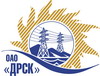 Открытое акционерное общество«Дальневосточная распределительная сетевая  компания»		Итоговый протокол по выбору победителягород  Благовещенск, ул. Шевченко, 28ПРЕДМЕТ ЗАКУПКИ: Закрытый электронный запрос цен закупка 58 - лот № 12 Выполнение мероприятий по технологическому присоединению заявителей к сетям 0,4/10 кВ на территории СП ЦЭС филиала "ПЭС" г. Уссурийск, с. Утёсное, с. Орловка, с. Яконовка, с. Кроуновка, с. Новоникольск, с. Борисовка.Планируемая стоимость закупки в соответствии с ГКПЗ: Лот № 12 – 4 305 780,00 руб. без учета НДС.Форма голосования членов Закупочной комиссии: очно-заочная.ПРИСУТСТВОВАЛИ:	На заседании присутствовали ___ членов Закупочной комиссии 2 уровня. ВОПРОС 1 «О признании предложений соответствующими условиям закупки»ОТМЕТИЛИ:Предложения ООО "УЭМ" (692502 , Приморский край, г. Уссурийск, ул. Штабского, д. 1),  ОАО "ВСЭСС" (Россия, г. Хабаровск, ул. Тихоокеанская, 165, 680042) признаются удовлетворяющим по существу условиям закупки. Предлагается принять данные предложения к дальнейшему рассмотрению.ВОПРОС 2  «О ранжировке предложений Участников закупки. Выбор победителя»ОТМЕТИЛИ:В соответствии с требованиями и условиями, предусмотренными извещением о закупке и Закупочной документацией, предлагается ранжировать предложения следующим образом: На основании вышеприведенной ранжировки предложений предлагается признать Победителем Участника, занявшего первое место, а именно: Закупка № 58 Лот № 12 - Выполнение мероприятий по технологическому присоединению заявителей к сетям 0,4/10 кВ на территории СП ЦЭС филиала "ПЭС" г. Уссурийск, с. Утёсное, с. Орловка, с. Яконовка, с. Кроуновка, с. Новоникольск, с. Борисовка. - ООО "УЭМ" (692502 , Приморский край, г. Уссурийск, ул. Штабского, д. 1). Предложение на сумму -  4 303 778,00 руб. (цена без НДС). (5 078 458,04 рублей с учетом НДС). Дата начала работ: с момента заключения договора. Дата окончания работ: в течение 90 дней с момента начала работ. Условия финансирования: Заказчик оплачивает выполненные работы с учетом стоимости материалов, приобретенных Подрядчиком и указанных в подписанных сторонами актах выполненных работ (КС-2), в течение 30 (тридцати) календарных дней с момента подписания актов выполненных работ обеими сторонами. Гарантия на выполненные работы: 60 месяцев. Гарантия на материалы и оборудование – в соответствии со сроком, установленным заводом-изготовителем. Предложение действительно до 08 октября 2014г.РЕШИЛИ:Признать предложения ООО "УЭМ" (692502 , Приморский край, г. Уссурийск, ул. Штабского, д. 1),  ОАО "ВСЭСС" (Россия, г. Хабаровск, ул. Тихоокеанская, 165, 680042) удовлетворяющими условиям закупкиУтвердить ранжировку и признать Победителем Участника, занявшего первое место, а именно: Закупка № 58 Лот № 12 - Выполнение мероприятий по технологическому присоединению заявителей к сетям 0,4/10 кВ на территории СП ЦЭС филиала "ПЭС" г. Уссурийск, с. Утёсное, с. Орловка, с. Яконовка, с. Кроуновка, с. Новоникольск, с. Борисовка. - ООО "УЭМ" (692502 , Приморский край, г. Уссурийск, ул. Штабского, д. 1). Предложение на сумму -  4 303 778,00 руб. (цена без НДС). (5 078 458,04 рублей с учетом НДС). Дата начала работ: с момента заключения договора. Дата окончания работ: в течение 90 дней с момента начала работ. Условия финансирования: Заказчик оплачивает выполненные работы с учетом стоимости материалов, приобретенных Подрядчиком и указанных в подписанных сторонами актах выполненных работ (КС-2), в течение 30 (тридцати) календарных дней с момента подписания актов выполненных работ обеими сторонами. Гарантия на выполненные работы: 60 месяцев. Гарантия на материалы и оборудование – в соответствии со сроком, установленным заводом-изготовителем. Предложение действительно до 08 октября 2014г.№ 440/УКС-ВП«___» августа 2014 годаМесто в ранжировкеНаименование и адрес участникаЦена заявки, руб. без учета НДСИные существенные условия1 местоООО "УЭМ" (692502 , Приморский край, г. Уссурийск, ул. Штабского, д. 1)4 303 778,00 (5 078 458,04 рублей с учетом НДС).Дата начала работ: с момента заключения договора.Дата окончания работ: в течение 90 дней с момента начала работ.Условия финансирования: Заказчик оплачивает выполненные работы с учетом стоимости материалов, приобретенных Подрядчиком и указанных в подписанных сторонами актах выполненных работ (КС-2), в течение 30 (тридцати) календарных дней с момента подписания актов выполненных работ обеими сторонами.Гарантия на выполненные работы: 60 месяцев. Гарантия на материалы и оборудование – в соответствии со сроком, установленным заводом-изготовителем.Предложение действительно до 08 октября 2014г.2 местоОАО "ВСЭСС" (Россия, г. Хабаровск, ул. Тихоокеанская, 165, 680042)4 305 780,00 (5 080 820,40 рублей с учетом НДС).Дата начала работ: с момента заключения договора.Дата окончания работ: в течение 3 месяцев с момента заключения договора.Условия финансирования: Без аванса. Заказчик оплачивает выполненные работы с учетом стоимости материалов, приобретенных Подрядчиком и указанных в подписанных сторонами актах выполненных работ (КС-2), в течение 30 (тридцати) календарных дней с момента подписания актов выполненных работ обеими сторонами. Окончательная оплата производится в течение 30 (тридцати) календарных дней со дня подписания акта ввода в эксплуатацию.Гарантия на выполненные работы: 60 месяцев. Гарантия на материалы и оборудование – 60 месяцев.Предложение действительно до 31 октября 2014г.Ответственный секретарь Закупочной комиссии: Моторина О.А. _____________________________Технический секретарь Закупочной комиссии: Курганов К.В.  ________ ____________________